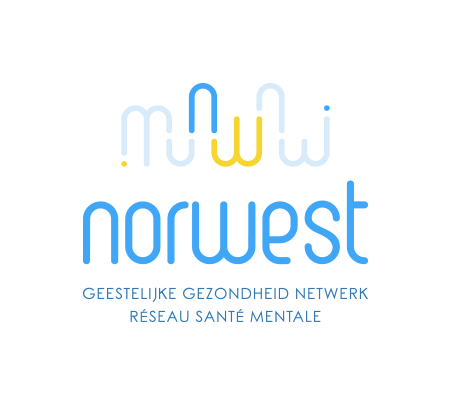 Procès-verbal du conseil d’administration du 18/05/2020Approbation des PV du 16/04 et du 09/03Etats des lieux (COVID-19) de chaque service/groupe représenté Point d’information Quel rôle pour le réseau en temps de COVID ? Le rôle de représentant d'usagers au sein du réseau: sondage en direct élaboré par Niels et SylvieUn répertoire de psychologues indépendants pour le réseau Norwest?Site Web NorwestClub Norwest Divers.Présents : invité*Fleischman, Benoit				Clinique Sans Souci ASBLKinkin François					GF 5 - Entre Autres ASBL (IHP)Osselaer, Niels					GF 3 - Club NorwestRadisson, Maxime				SSM Champs de la CouronneVertriest Isabelle					GF 2 – Entre Autres ASBL, SPAD PrismeMarsella, Stefania				MM Calendula ASBLDetaille, Sylvie*					Coordinatrice Réseau NorwestExcusés ou absents :Kornreich, Charles				GF 4 - CHU BrugmannMoussa Hassane*				PFCSMVan Ertvelde, JanVandenbussche MicheDegand, Olivier					GF Proches – InterfaceRogiers Anne					GF 4 - CHU BrugmannApprobation des PV du 16/04 et du 09/03Les PV sont approuvésEtats des lieux (COVID-19) de chaque service/groupe représenté Club :A réouvert sous certaines conditionsPlus d’infos : www.clubnorwest.beChamp de la Couronne : le centre a réouvert aux patients. Max 3 intervenants par jour dans le centreStress/peur dans l’équipeActivités communautaires (ateliers détente, relaxation, méditation) arrêtées : faute d’espace. Se demande comment faire. Contacter les centres culturels ? Maison Médicale Calendula : Les consultations reprennent. Les patients ont été invités à les appeler. Il y a eu beaucoup d’appels.Activités communautaires suspendues : c’est problématique. Pour info : à Jette, il y a un atelier de confection de masques au centre culturel. Prisme Privilégient rencontres à l’extérieur (cette idée avait déjà été évoquée avant l’arrivée du covid)Certains symptômes anxieux s’accentuent Entre Autres : les candidatures et les entrées ouvrent à nouveau. Uniquement candidatures « femme »Le NoroisCertaines consultations reprennent en physique Personnel anxieux Les ateliers enfants continuentSans SoucisPas de perspective de sortie pour les patientsLes admissions reprennent (7 jours en chambre d’isolement pour entrer)Points d’information Rencontres régionalesPool de coordination régional santé mentale Identifier les initiatives au niveau régional pour faire favoriser les actions concertées, éviter de faire des doublons Identification des besoins qui allaient émerger au sein des différents groupes cibles et des lieux où ils pourraient être mis au travail (un document est en cours de travail => https://lite.framacalc.org/9gqx-pool-coord-bxl-15-05-2020 )Circulation de l’information en période de COVID : tout le monde reconnaît la place centrale du CDCS (www.social.brussels). Comment rendre cette information plus lisible et de manière concertée entre les différentes fédérations et réseaux. Intervisions NorwestAvec Brugmann : peu de participants. Les gens ne viennent pas avec des situations cliniques. Certaines situations qui sont amenées ne sont pas vraiment d’ordre psychiatrique. Le médecin de Brugmann qui assure l’intervision s’attendait à des cas liés à la prise en charge médicamenteuse. Est-ce que les médecins voudraient des intervisions qui leur sont spécifiquement réservées ? On va interroger les médecins par sondage. Benoit, qui fait des supervisions dans des maisons médicales, dit que les cas amenés par les médecins ne sont pas forcément psychiatriques. Cela peut simplement être : qu’est-ce qu’on fait avec une personne qui boit et qui ne veut pas être aidée ? Par rapport au nombre faible de participants : peut être lié au COVID – les patients ne vont plus voir leur médecin. Aussi, il est difficile de bien comprendre les besoins des médecins. Ils ont besoin de relais, de soutien mais ce qui est mis en place n’est pas toujours utilisé. Exemple : Eole n’a pas marché. Intervisions interdisciplinaires : intéressant mais important d’avoir un cadre sécurisant. Psychologues de première ligne : c’est Jean-Marc Priels qui assure ces intervisions. Les médecins veulent plus de feedback. La Bhak va organiser une rencontre en ligne avec Hermès + entre médecins et PPL. Enquête usagers PFCSM Souhait d’échanger avec les usagers directement. Lien vers l’enquête. Quel rôle pour le réseau en temps de COVID ? Communiquer sur les places disponibles dans les services. Avoir une plateforme réservée aux membres du réseau où ils peuvent mettre à jour ces informations et éviter les pertes de temps quand on cherche à orienter un patient vers un service. Les activités communautaires sont à l’arrêt et certains services sont vidés de leur patientèle tandis que d’autres services sont surchargés. C’est l’occasion de sortir des murs, de changer ses pratiques, d’aller à la rencontre de nouveaux services. Pourquoi ne pas s’associer pour créer des activités communautaires qui sont totalement décloisonnées. Il y a aussi un besoin de rendre visible les activités déjà existantes. Le réseau pourrait favoriser les échanges entre les services : échange de personnel, de matériel, d’espace. Comment faire en sorte que les travailleurs se sentent concernés par le réseau ? Il faut faire des projets cliniques. Visibiliser les actions innovantes. Exemple : aller faire des promenades avec les gens pour les aider à sortirUne rencontre est prévue entre Stefania, Maxime et Sylvie pour approfondir la question.  rôle de représentant d'usagers au sein du réseau : sondage en direct élaboré par Niels et SylvieLe sondage sera envoyé par mail à l’issue du conseil d’administration. Un répertoire de psychologues indépendants pour le réseau Norwest?Il existe déjà le site de la commission des psychologues et beaucoup de pubs en ligne. Quelle est la demande spécifique ? Par ailleurs, cela pose la question des professions : quid des psychothérapeutes ? Des orientations thérapeutiques ? Qu’est-ce qu’on valide en mettant ces informations en ligne ? De plus, les patients qui consultent les services représentés dans le réseau n’ont souvent pas les ressources pour aller chez un psychologue indépendant. Il existe les psychologues de première ligne. Sylvie va regarder au niveau du site de la commission des psychologues. Le CA n’est pas à l’aise par rapport aux questions du choix des profils. 
La question du temps de travail que cela impliquerait n’a pas été abordée. Site WebLe CA approuve le site web tel qu’il est présenté. Les remarques quant au contenu sont attendues dans les jours qui suivent le CA. Club NorwestCfr point 2 sur l’état des lieux des services. DiversFrançois K. quitte son poste à Entre Autres. Il faudra donc le remplacer au sein de l’assemblée générale et du CA. Il va essayer que son remplaçant s’implique également dans le réseau. S. D. 